Таблицы к лабораторным занятиям.ВНЕШНЕЕ СТРОЕНИЕ ПТИЦЫДля работы необходимы: 1) набор перьев: контурное, маховое, рулевое, пуховое и пух; 3) нитка; 4) лупа.Порядок работы. Рассмотри характерные признаки птицы: перьевой покров, крылья и хвост. Расправь крыло и найди маховые перья первого и второго порядка (рис. 7). Расправь в стороны рулевые перья хвоста и обрати внимание на его ширину. Определи, каким органам наземных позвоночных животных соответствуют крылья птицы. Промерь ниткой окружность шеи и окружность передней части туловища и определи, что сглаживает резкий переход от шеи к туловищу и придает телу птицы обтекаемую форму. На голове птицы найди носовые отверстия на роговом клюве, слуховые отверстия под глазами, несколько позади их, верхнее веко, нижнее веко и мигательную перепонку. Открой клюв и определи, есть ли зубы (рис. 1). Рассмотри покровы ноги птицы и укажи признаки сходства с покровом тела пресмыкающихся. Согни йогу птицы в пяточном суставе и заметь, как при этом будут сжиматься пальцы ноги. Подумай, какое это имеет значение для птиц (рис. 3, 4). Возьми крупное перо и, руководствуясь рисунком 2, найди на нем стержень, опахало и очин. Используя рисунки 2, 5 и 6, определи названия перьев из набора, выданного тебе.10. Под лупой рассмотри особенности строения опахала контурного и пухового пера.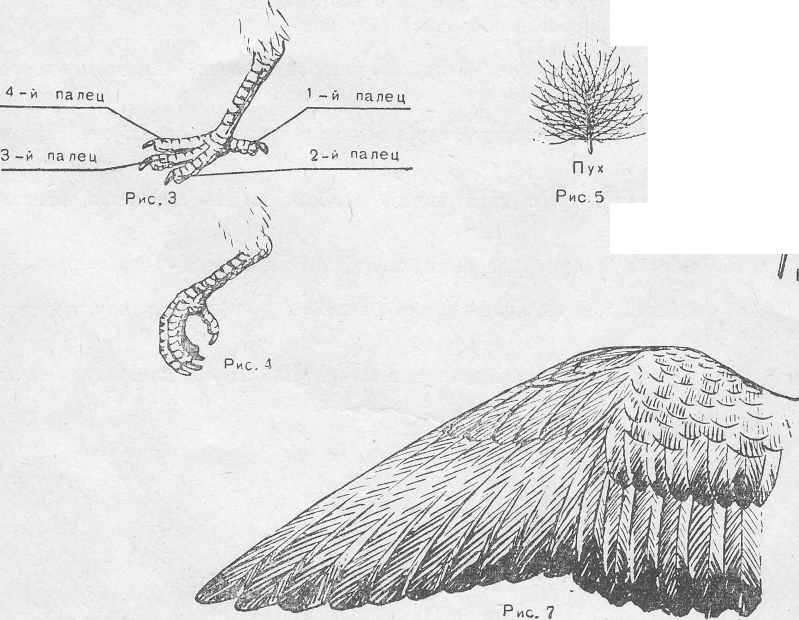 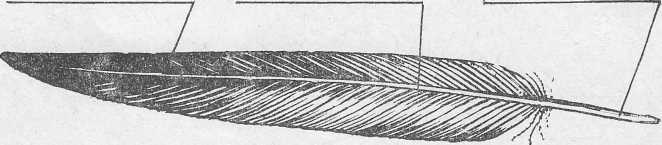 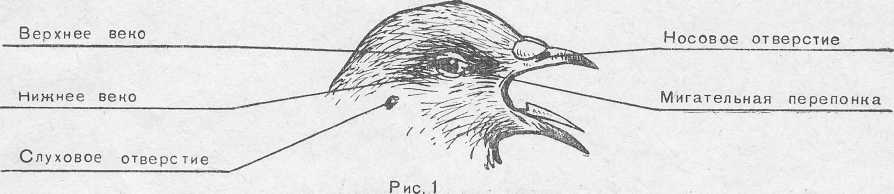 